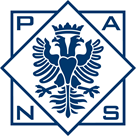 PAŃSTWOWA AKADEMIA NAUK STOSOWANYCHW PRZEMYŚLUWYDZIAŁ NAUK SPOŁECZNYCH, HUMANISTYCZNYCH I OCHRONY ZDROWIAINSTYTUT NAUK SPOŁECZNYCH I HUMANISTYCZNYCHImię/imiona i nazwisko dyplomantaTYTUŁ PRACY DYPLOMOWEJPraca licencjacka Kierunek Bezpieczeństwo transgraniczneStudia pierwszego stopniaStudia stacjonarnePraca wykonana pod kierunkiemTytuł, stopień naukowy, imię i nazwisko promotoraPrzemyśl  2024 rok